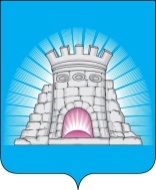 Заключение по результатам экспертно-аналитического мероприятия «Оперативный контроль исполнения бюджета городского округа Зарайск Московской области и подготовка информации о ходе исполнения бюджета городского округа Зарайск Московской области: мониторинг исполнения бюджета городского округа Зарайск  Московской области за 1 квартал 2021 года»г. Зарайск						21 июня 2021 годаМосковской области1.Общие положения	Информация о ходе исполнении бюджета городского округа Зарайск Московской области за 1 квартал  2021 года подготовлена Контрольно-счетной палатой городского округа Зарайск Московской области (далее – КСП городского округа Зарайск) в соответствии с требованиями статей 157, 268.1 Бюджетного кодекса Российской Федерации от 31 июля 1998 года № 145-ФЗ (далее – Бюджетный кодекс РФ), а также: 	- Федеральным законом от 07.02.2011 № 6-ФЗ «Об общих принципах организации и деятельности контрольно-счетных органов субъектов Российской Федерации и муниципальных образований»; 	- Положением о Бюджетном процессе в городском округе Зарайск  Московской области, утвержденным решением Совета депутатов городского округа Зарайск Московской области от 26.10.2017 № 10/3 (далее – Положение о бюджетном процессе); 	- пунктом 1.9 плана работы Контрольно-счетной палаты городского округа Зарайск Московской области на 2021 год.Объекты экспертно-аналитического мероприятия: Финансовое управление администрации городского округа Зарайск Московской области.Исследуемый период: 1 квартал 2021 года	Анализ хода исполнения бюджета городского округа Зарайск Московской области за 1 квартал 2021 года проведен на основании:		отчета об исполнении бюджета городского округа Зарайск за 1 квартал 2021 года, утвержденного постановлением главы городского округа Зарайск Московской области от 31.05.2021 года № 850/5;		сводной бюджетной росписи расходов бюджета городского округа Зарайск Московской области (по состоянию на 01.04.2021 года), представленной в КСП городского округа Зарайск Финансовым управлением администрации городского округа Зарайск;		иной информации об исполнении бюджета городского округа Зарайск Московской области за 1 квартал 2021 года размещенной в открытом доступе.2. Общая характеристика исполнения бюджета за 1 квартал 2021 года	 Решением Совета депутатов городского округа Зарайск Московской области от 17.12.2020 № 65/1 «О бюджете городского округа Зарайск Московской области на 2021 год и плановый период 2022 и 2023 годов» бюджет городского округа Зарайск Московской области на 2021 год в первоначальной редакции утвержден по доходам в объеме 2530364 тыс. рублей, по расходам в объеме 2560849 тыс. рублей, с дефицитом в размере 30485 тыс. рублей (далее первоначальный бюджет).	В анализируемом периоде в Решение Совета депутатов городского округа Зарайск Московской области от 17.12.2020 № 65/1 «О бюджете городского округа Зарайск Московской области на 2021 год и плановый период 2022 и 2023 годов»  были внесены изменения решениями Совета депутатов городского округа Зарайск Московской области от 30.12.2020 № 66/2, от 25.02.2021 № 68/2, от 25.03.2021 № 69/1.	В результате уточнения от  25.03.2021 № 69/1 бюджет городского округа Зарайск по сравнению с показателями первоначального бюджета общий объем доходов увеличился на 100296 тыс. рублей или на 4,0% (2630660 тыс. рублей), объем расходов увеличился на 141182 тыс. рублей или на 5,5% (2702031 тыс. рублей) (далее утвержденный бюджет).	По состоянию на 01.04.2021 года сводная бюджетная роспись утверждена финансовым управлением городского округа Зарайск в объеме  2581102,0 тыс. рублей.	Бюджет городского округа Зарайск за отчетный период 2021 года исполнен:по доходам – в объеме 573002,6 тыс. рублей или 21,8% утвержденного бюджета (за аналогичный период 2020 года – 415966,9 тыс. рублей или 16,9% утвержденного бюджета);	по расходам – в объеме 451229,5 тыс. рублей или 17,5% сводной бюджетной росписи (за аналогичный период 2020 года  - в объеме 377318,4 тыс. рублей или 14,7% сводной бюджетной росписи);	с профицитом в размере 121773,1 тыс. рублей при утвержденном годовом дефиците в размере 71371 тыс. рублей (в аналогичном периоде 2020 года бюджет городского округа Зарайск был исполнен с профицитом в размере 38648,5 тыс. рублей при утвержденном дефиците в размере 57573 тыс. рублей).3. Анализ исполнения бюджета по доходам             В соответствии с представленным отчетом в доходную часть бюджета городского округа Зарайск за 1 квартал 2021 года поступило 573002,6 тыс. рублей, в том числе налоговые и неналоговые доходы – 197079,6 тыс. рублей, безвозмездные поступления – 375923,0 тыс. рублей.	Общий объем поступлений за 1 квартал текущего года на 37,8% выше поступлений за 1 квартал 2020 года (факт 1 квартал 2020 года – 415966,9 тыс. рублей).	Поступление доходов бюджета городского округа Зарайск за 1 квартал 2021 года составило:- налоговые доходы – 168994 тыс. рублей или 21,4% от утвержденного бюджета;- неналоговые доходы – 28086 тыс. рублей или 55,1% от утвержденного бюджета;- по безвозмездным поступлениям – 375923 тыс. рублей или 21,0% от утвержденного бюджета.Структура доходных источников бюджета городского округа Зарайск за 1 квартал 2021 года представлена на диаграмме:3.1. Анализ поступления налоговых доходовОбъём налоговых доходов поступивших в бюджет городского округа Зарайск за 1 квартал 2021 года год составил 168994 тыс. рублей. По сравнению с аналогичным периодом прошлого года отмечается увеличение объёма налоговых доходов бюджета на 9039 тыс. рублей или  5,7%.  Структура налоговых поступлений:- налог на доходы физических лиц – исполнение за 1 квартал 2021 года составило 133257 тыс. рублей или 21,4 % к утвержденным бюджетным назначениям, 112,2% к уровню 1 квартала 2020 года;- акцизы – исполнение за 1 квартал 2021 года составило 9589 тыс. рублей или 22,4% к утвержденным бюджетным назначениям, 97,9% к уровню 1 квартала 2020 года;- налог, взимаемый в связи с применением упрощенной системы налогообложения – исполнение за 1 квартал 2021 года составило 7977 тыс. рублей  или 18,1% к утвержденным бюджетным назначениям, 91,8% к уровню 1 квартала 2020 года;- единый налог на вмененный доход для отдельных видов деятельности – исполнение за 1 квартал 2021 года – 3261 тыс. рублей или 71,5% к утвержденным бюджетным назначениям, 77,3% к аналогичному периоду прошлого года;- единый сельскохозяйственный налог – исполнение за 1 квартал 2021 года – 5,0 тыс. рублей, 0,2% к уровню 1 квартала 2020 года;- налог, взимаемый в связи с применением патентной системы налогообложения – исполнение за 1 квартал 2021 года составило 3788 тыс. рублей или 64,3% к утвержденным бюджетным назначениям, 253,4% к уровню 1 квартала  2020 года;- налог на имущество физических лиц – исполнение за 1 квартал 2021 года составило 3800 тыс. рублей или 18,7% к утвержденным бюджетным назначениям, 378,9% к аналогичному периоду прошлого года;- земельный налог – исполнение за  1 квартал  2021 года составило  6573 тыс. рублей, что составляет 14,1% от утвержденных бюджетных назначений, 51,2% к аналогичному периоду прошлого года;- государственная пошлина – исполнение за 1 квартал 2021 года составило 744 тыс. рублей или 18,5% к утвержденным бюджетным назначениям, 70,7% к уровню 1 квартала 2020 года.Структура налоговых доходов бюджета городского округа Зарайск Московской области за 1 квартал 2021 года представлена на диаграмме:3.2. Анализ поступления неналоговых доходовОбъём неналоговых доходов поступивших в бюджет городского округа Зарайск за 1 квартал 2021 год составил 28086 тыс. рублей. По сравнению с аналогичным периодом прошлого года отмечается увеличение объёма неналоговых доходов бюджета на 11760 тыс. рублей или  72,0%.  Структура неналоговых поступлений:- доходы от использования имущества, находящегося в государственной и муниципальной собственности –  исполнение за 1 квартал 2021 года составило 13375 тыс. рублей или 34,5% к утвержденным бюджетным назначениям, 169,7% к уровню 1 квартала 2020 года; - платежи при пользовании природными ресурсами  – исполнение за 1 квартал 2021 года составило 634 тыс. рублей, что составляет 546,6% от утвержденных бюджетных назначений и 65,4% к аналогичному периоду прошлого года;-  доходы от оказания платных услуг и компенсация затрат государства – исполнение за 1 квартал 2021 года составило 5077 тыс. рублей, что составляет 634,6% от утвержденных бюджетных назначений и 1098,9% к аналогичному периоду прошлого года;- доходы от продажи материальных и нематериальных активов - исполнение за 1 квартал 2021 года составило 7683 тыс. рублей, что составляет 72,9% от утвержденных бюджетных назначений и 118,0% к аналогичному периоду прошлого года;- штрафы, санкции, возмещение ущерба – исполнение за 1 квартал 2021 года составило 810 тыс. рублей, что составляет 113,6% от утвержденных бюджетных назначений и 216,0% к аналогичному периоду прошлого года;- прочие неналоговые доходы – исполнение за 1 квартал 2021 года составило 507 тыс. рублей, что составляет и 393,0%  к аналогичному периоду прошлого года.Структура неналоговых доходов бюджета городского округа Зарайск Московской области за 1 квартал 2021 года представлена на диаграмме:3.3. Анализ безвозмездных поступленийОбъём безвозмездных поступлений, поступивших в бюджет городского округа Зарайск за 1 квартал 2021 год составил 375923 тыс. рублей. По сравнению с аналогичным периодом прошлого года отмечается увеличение объёма безвозмездных поступлений на 136237 тыс. рублей или  56,8%.  	Структура безвозмездных поступлений:- дотации бюджетам бюджетной системы Российской Федерации - исполнение за 1 квартал 2021 года составило 165013 тыс. рублей, что составляет 33,3% от утвержденных бюджетных назначений и 212,3% к аналогичному периоду прошлого года;- субсидии бюджетам бюджетной системы Российской Федерации -  исполнение за 1 квартал 2021 года составило 74067 тыс. рублей, что составляет 10,8% от утвержденных бюджетных назначений и 355,3% к аналогичному периоду прошлого года;- субвенции бюджетам бюджетной системы Российской Федерации - исполнение за 1 квартал 2021 года составило 155247 тыс. рублей, что составляет 24,8% от уточненных бюджетных назначений и 94,9% к аналогичному периоду прошлого года; - возврат остатков субсидий, субвенций и иных межбюджетных трансфертов – исполнение за 1 квартал 2021 года составило (- 18404) тыс. рублей, что составляет 101,1% утвержденных бюджетных назначений, 82,2% к аналогичному периоду прошлого года.Структура безвозмездных поступлений в бюджет городского округа Зарайск Московской области за 1 квартал 2021 года представлена на диаграмме:4. Анализ исполнения бюджета по расходамБюджетные ассигнования по расходам бюджета городского округа Зарайск на2021 год утверждены Решением Совета депутатов городского округа Зарайск Московской области от 17.12.2020г. № 65/1 «О бюджете городского округа Зарайск Московской области на 2021 год и плановый период 2022 и 2023 годов» в объеме 2560849 тыс. рублей. Расходная часть бюджета в течение 1 квартала 2021 года увеличилась на 141182 тыс. рублей или на 5,5% от первоначального бюджета на 2021 год.Согласно представленного отчета об исполнении бюджета, кассовое исполнение бюджета за 1 квартал 2021 года – 451230 тыс. рублей или 17,5% к уровню сводной бюджетной росписи и 20,0% к первоначальному бюджету.В аналогичном периоде 2020 года исполнение бюджета городского округа Зарайск Московской области по расходам составило 377318 тыс. рублей или 14,7% к утвержденному бюджету и 15,3% к первоначальному бюджету. Анализ внесения изменений в сводную бюджетную роспись за январь-март 2021 года по разделам классификации расходов бюджета приведен в таблице:В отчетном периоде были значительно увеличены бюджетные ассигнования по разделу «Охрана окружающей среды» на 347,9% от первоначального бюджета, по разделу «Национальная экономика» на 38,4% от первоначального бюджета. 	 В разрезе разделов исполнение бюджета по расходам за 1 квартал 2021 года по отношению к плановым назначениям составило:Уровень исполнения бюджета городского округа Зарайск по разделам классификации расходов бюджетов составил от 6,7% по разделу «Жилищно-коммунальное хозяйство» до 77,7% по разделу «Охрана окружающей среды».Наиболее низкий уровень исполнения бюджета городского округа Зарайск по разделам классификации расходов бюджетов отмечается по разделам: «Жилищно-коммунальное хозяйство» (6,7%), «Культура, кинематография» (14,1%), «Обслуживание государственного и муниципального долга» (15,1%).Уровень исполнения бюджета городского округа Зарайск за 1 квартал 2021 года по разделам классификации расходов бюджета приведен в следующей таблице: 	Отмечается снижение уровня исполнения бюджета городского округа Зарайск по сравнению с аналогичным периодом 2020 года по разделам «Общегосударственные вопросы», «Национальная оборона»,  «Культура, кинематография», «Обслуживание государственного и муниципального долга». 	Как следует из приведенных в таблице данных в отчетном периоде 2021 года из 11 разделов классификации расходов бюджета ниже среднего значения исполнения сводной бюджетной росписи на 01.04.2021 года (17,4%) исполнены расходы по 6 разделам.5. Анализ исполнения муниципальных программ и непрограммных расходов5.1. В бюджете городского округа Зарайск Московской области на 2021 год, с учетом уточнений предусмотрены средства на реализацию 19 муниципальных программ в объеме 2510655 тыс. рублей или 99,4% от общего запланированного объема расходов бюджета.За 9 месяцев 2020 года исполнение бюджета городского округа Зарайск по расходам на реализацию программных мероприятий составило 1467817 тыс. рублей или 58,5% от утвержденного бюджета по программным расходам, в том числе:	тыс. руб.	Уровень исполнения бюджета городского округа Зарайск по муниципальным программам составил от 0% -  «Здравоохранение», "Экология и окружающая среда», "Предпринимательство", «Переселение граждан из аварийного жилищного фонда»  до 49,8% - «Жилище». Структура программных расходов бюджета городского округа Зарайск Московской области за 1 квартал 2021 года представлена на диаграмме:5.2.  Расходы на руководство и управление в сфере установленных функций органов местного самоуправления утвержденным бюджетом на 2021 год предусмотрены в объеме 10398,0 тыс. рублей. Освоение средств за январь - март 2021 года составило 2614,0 тыс. рублей или 25,1%.Непрограммные расходы уточненным бюджетом на 2021 год предусмотрены в объеме 25604,0 тыс. рублей. Освоение средств по непрограммным расходам бюджета городского округа Зарайск за январь - март 2021 года составило 6514,0 тыс. рублей или 25,4%. 6. Исполнение бюджета городского округа Зарайск Московской области по расходам, осуществляемым за счет средств резервного фондаУтвержденным бюджетом на 2021 год предусмотрены средства резервного фонда Администрации городского округа Зарайск Московской области на предупреждение и ликвидацию чрезвычайных ситуаций и последствий стихийных бедствий в объеме 1500 тыс. рублей.В отчетном периоде средства резервного фонда не расходовались.7. Анализ использования средств Дорожного фонда городского округа Зарайск Московской области Статьей 6 Решения  о бюджете городского округа Зарайск на 2021 год Дорожный фонд городского округа Зарайск утвержден в объеме 233913 тыс. рублей (с учетом изменений). Объем бюджетных ассигнований Дорожного фонда городского округа Зарайск Московской области соответствует требованиям пункта 4 статьи 179.4 Бюджетного Кодекса РФ и пункта 3 «Порядка формирования и использования бюджетных ассигнований муниципального дорожного фонда, утвержденного решением Совета депутатов городского округа Зарайск Московской области от 21.11.2013 №62/11 (с изменениями от 25.07.2019 года № 43/4) – не менее прогнозируемого объема доходов, являющихся источниками для расчета объема бюджетных ассигнований Дорожного фонда городского округа Зарайск. Исполнение бюджета по расходам Дорожного фонда городского округа Зарайск Московской области за 1 квартал 2021 года составило 28000 тыс. рублей или 12,0% от утвержденного плана на 2021 год.8. Источники финансирования дефицита бюджета городского округа Зарайск	За 1 квартал 2021 года бюджет городского округа Зарайск исполнен с профицитом в размере 121773 тыс. рублей при утвержденном годовом дефиците в размере 71371 тыс. рублей.	В аналогичном периоде 2020 года  бюджет городского округа Зарайск исполнен с профицитом в размере 38649 тыс. рублей при утвержденном годовом дефиците в размере 57573 тыс. рублей.	В отчетном периоде плановый размер дефицита бюджета городского округа Зарайск изменялся два раза и был первоначально увеличен (февраль 2021 года) на 58086 тыс. рублей или на 190,5% по сравнению с первоначально утвержденным значением (с 30485 тыс. рублей до 88571 тыс. рублей), затем уменьшен (март 2021 года) на 17200 тыс. рублей (с 88571 тыс. рублей до 71371 тыс. рублей).	Информация об источниках финансирования дефицита бюджета согласно данным отчета об исполнении бюджета городского округа Зарайск по состоянию на 01.04.2021 года, приведена в следующей таблице:9. Муниципальный долг городского округа Зарайск Московской областиВ соответствии со статьей 107 Бюджетного Кодекса РФ утвержденным бюджетом установлен верхний предел  муниципального внутреннего долга городского округа Зарайск Московской области по состоянию на 1 января 2022 года в размере 150000 тыс. рублей.	В отчетном периоде установленный размер верхнего предела муниципального внутреннего долга городского округа Зарайск по состоянию на 1 января 2022 года изменялся два раза и был уменьшен на 6715 тыс. рублей или на 4,5%  по сравнению с первоначально утвержденным значением (со 150000 тыс. рублей до 143285 тыс. рублей).По данным выписки из Долговой книги городского округа Зарайск Московской области по состоянию на 01.04.2021 года объем муниципального долга городского округа Зарайск  составил 112800 тыс. рублей.Пунктом 17 Решения о бюджете городского округа Зарайск на 2021 год предельный объем заимствований городского округа Зарайск Московской области в течение 2021 года установлен в объеме до 150000 тыс. рублей.В отчетном периоде установленный предельный объем заимствований городского округа Зарайск Московской области изменялся два раза и был уменьшен на 6715 тыс. рублей (со 15000 тыс. рублей до 143285 тыс. рублей).В отчетном периоде 2021 года предельный объем заимствований городского округа Зарайск Московской области не превышен. Анализ состояния муниципального долга городского округа Зарайск Московской области представлен в таблице (тыс. рублей):10. Выводы10.1. Анализ исполнения бюджета городского округа Зарайск Московской области за 1 квартал 2021 года показал, что исполнение в целом обеспечивалось в соответствии с требованиями Бюджетного кодекса Российской Федерации, Положения о бюджетном процессе, Решением Совета депутатов городского округа Зарайск Московской области от 17.12.2020 № 65/1 «О бюджете городского округа Зарайск Московской области на 2021 год и плановый период 2022 и 2023 годов», Законом Московской области от 04.12.2020 N 251/2020-ОЗ "О бюджете Московской области на 202 год и на плановый период 2022 и 2023 годов"; 10.2. Доходы бюджета городского округа Зарайск Московской области сформированы в соответствии с законодательством о налогах и сборах и статьями 61.2., 62 Бюджетного кодекса РФ и исполнены за 1 квартал 2021 года в сумме 573002,6 тыс. рублей. Расходы бюджета городского округа Зарайск Московской области, осуществляемые в соответствии со Сводной бюджетной росписью, составили 451229,5 тыс. рублей. Результатом исполнения бюджета городского округа Зарайск Московской области является профицит в сумме 121773,1 тыс. рублей; 10.3. Контрольно-счетная палата городского округа Зарайск Московской области подтверждает полноту и достоверность данных отчета об исполнении бюджета городского округа Зарайск Московской области за 1 квартал 2021 года. Бюджет исполнялся в отчетном периоде в соответствии с требованиями действующего бюджетного законодательства. 11. ПредложенияПо результатам анализа исполнения бюджета городского округа Зарайск Московской области за 1 квартал 2021 года КСП городского округа Зарайск предлагает:11.1. Рассмотреть результаты экспертно-аналитического мероприятия;11.2. Усилить работу по обеспечению исполнения расходных обязательств, принять меры к повышению уровня исполнения программных расходов в целях исключения рисков их неисполнения в 2021 году;11.3. Финансовому управлению администрации городского округа Зарайск Московской области и главным администраторам средств бюджета городского округа Зарайск Московской области обеспечить контроль за исполнением параметров Решения о бюджете городского округа Зарайск Московской области на 2021 год.Настоящее Заключение направлено главе городского округа Зарайск Московской области и в Совет депутатов городского округа Зарайск Московской области.Председатель Контрольно – счетной палатыгородского округа Зарайск Московской области						            	Е.Н.КоротаеваРазделНаименованиеБюджетные ассигнования на 2021 годБюджетные ассигнования на 2021 годИзменение объема бюджетных ассигнованийИзменение объема бюджетных ассигнованийРазделНаименованиеПервоначально утвержденный бюджет,тыс. рублейСводная бюджетная роспись по состоянию на 01.04.2021,тыс. рублейтыс. рублей(гр.4 – гр.3)изменение,%1234560100Общегосударственные вопросы2804003165993619912,90200Национальная оборона27442744000300Национальная безопасность и правоохранительная деятельность1705417094400,20400Национальная экономика2521683490819691338,40500Жилищно-коммунальное хозяйство630292520336-109956-17,40600Охрана окружающей среды158570995514347,90700Образование957458945702-11756-1,20800Культура, кинематография2413152422769610,41000Социальная политика10633510867323382,21100Физическая культура и спорт6335363353001300Обслуживание государственного и муниципального долга8145814500ИТОГО РАСХОДОВИТОГО РАСХОДОВ25608492581102202530,8РазделНаименование1 квартал 2021 года1 квартал 2021 года1 квартал 2021 года1 квартал 2021 года1 квартал 2021 годаРазделНаименованиеПервоначальный бюджет,тыс. рублейСводная бюджетная роспись тыс. рублейИсполненотыс. рублейИсполнение, в % отИсполнение, в % отРазделНаименованиеПервоначальный бюджет,тыс. рублейСводная бюджетная роспись тыс. рублейИсполненотыс. рублейпервоначального бюджетасводной бюджетной росписи12345670100Общегосударственные вопросы2804003165996449423,020,40200Национальная оборона2744274442915,615,60300Национальная безопасность и правоохранительная деятельность1705417094331419,419,40400Национальная экономика2521683490815845423,216,70500Жилищно-коммунальное хозяйство630292520336351225,66,70600Охрана окружающей среды158570995514347,977,70700Образование95745894570220630121,521,80800Культура, кинематография2413152422763413014,114,11000Социальная политика1063351086733129229,428,81100Физическая культура и спорт63353633531095217,317,31300Обслуживание государственного и муниципального долга81458145122815,115,1ИТОГО РАСХОДОВИТОГО РАСХОДОВ2560849258110245123017,617,4НаименованиеИсполнение сводной бюджетной росписи, в %Исполнение сводной бюджетной росписи, в %Исполнение сводной бюджетной росписи, в %Темп прироста (снижение)х100%-100%Наименование1 квартал 2019 года1 квартал 2020 года1 квартал 2021 годаТемп прироста (снижение)х100%-100%1345Общегосударственные вопросы21,923,220,4-12,1Национальная оборона18,718,215,6-14,3Национальная безопасность и правоохранительная деятельность18,017,219,412,8Национальная экономика9,44,616,7263,0Жилищно-коммунальное хозяйство4,55,96,713,6Охрана окружающей среды0,03,477,72185,3Образование20,619,921,89,5Культура, кинематография22,216,314,1-13,5Здравоохранение9,8---Социальная политика15,020,028,844,0Физическая культура и спорт24,516,317,36,1Обслуживание государственного и муниципального долга22,224,915,1-39,4Всего исполнено15,114,717,418,4№ п/пНаименование муниципальных программУтвержденный план на 01.04.2021г.Исполнено 1 квартал 2021 года% исполнения123451Муниципальная программа «Здравоохранение»16800,02Муниципальная программа "Культура " 2439273452014,23 Муниципальная программа "Образование"               91856720431722,24Муниципальная программа "Социальная защита населения "  1016922241322,05 Муниципальная программа "Спорт"  633531095217,36Муниципальная программа "Развитие сельского хозяйства" 84188379,97Муниципальная программа "Экология и окружающая среда" 258500,08Муниципальная программа "Безопасность и обеспечение безопасности жизнедеятельности населения"                   37108609816,49Муниципальная программа "Жилище"                    222151105349,810Муниципальная программа " Развитие инженерной  инфраструктуры и энергоэффективности "                  3026813534,511 Муниципальная программа "Предпринимательство"  120000,012Муниципальная программа "Управление имуществом и муниципальными финансами»" 2656335612021,113Муниципальная программа "Развитие институтов гражданского общества, повышение эффективности местного самоуправления и реализации молодежной политики»                    14896167411,214Муниципальная программа "Развитие и функционирование дорожно-транспортного комплекса"                    3124635561117,815Муниципальная программа "Цифровое муниципальное образование" 50195874717,416Муниципальная программа "Архитектура и градостроительство" 1478845,717Муниципальная программа «Формирование современной комфортной городской среды»457451283236,218Муниципальная программа «Строительство объектов социальной инфраструктуры»000,019Муниципальная программа «Переселение граждан из аварийного жилищного фонда» 1348300,0ИТОГО:ИТОГО:254510044210217,4Источники финансирования дефицита бюджетаУтвержденный  бюджет, тыс. рублейИсполнено, тыс. рублей123Источники финансирования дефицита бюджета – всего71371-121773в том числе:источники внутреннего финансирования13285-17200Кредиты кредитных организаций в валюте Российской Федерации13285-17200Получение кредитов от кредитных организаций бюджетами городских округов в валюте Российской Федерации1432850,0Погашение бюджетами городских округов кредитов от кредитных организаций в валюте Российской Федерации-130000-17200Изменение остатков средств на счетах по учету средств бюджетов58086-104573Увеличение прочих остатков денежных средств бюджетов городских округов-2773945-661395Уменьшение прочих остатков денежных средств бюджетов городских округов2711102556822Наименование показателяПо состоянию на:По состоянию на:Темп ростаНаименование показателя01.04.2020 г.01.04.2021 г.01.04.2021 г. к 01.04.2020 г.Доходы всего (без учета безвозмездных и налоговых доходов по дополнительным нормативам)333313,5309851,4693,0Объем муниципального долга городского округа Зарайск80000,00112800,00141,0- бюджетные кредиты от других бюджетов бюджетной системы РФ0,000,000,00-кредиты, полученные от кредитных организаций80000,0112800,0141,0-муниципальные гарантии0,00,00,0Уровень муниципального долга к налоговым и неналоговым доходам бюджета городского округа Зарайск (без учета доходов по дополнительным нормативам)24,036,40151,7Объем расходов на обслуживание муниципального долга1561,721228,2878,6Расходы всего (без учета субвенций)248363,50307027,8812,6Уровень расходов на обслуживание муниципального долга к расходам бюджета, за исключением объема расходов, которые осуществляются за счет субвенций, предоставляемых из бюджетов бюджетной системы РФ0,630,4063,5